Febrero 04 de 2011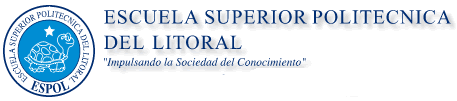 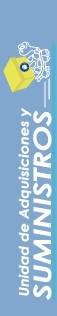 UAS-C-012-2011SeñorPROVEEDORCiudadDe mis consideraciones:Por la presente solicito a usted enviar cotización en la que se describa fecha de validez de la oferta, tiempo de entrega, tiempo de garantía, fecha, identificación del vendedor, así como la colocación de cada ítems en el orden que detallado en este requerimiento, al Fax 2-854-456 o mail: porrala@espol.edu.ec, la oferta se recibirá hasta el día 07 de Enero de 2011 11 AM. Cabe indicar que de no cumplir con el requisito no podrá ser considerada para su adjudicación.OFICIO MAR-024 - FIMCMAgradecemos de antemano la atención brindada a la presente, y en espera de su pronta respuesta, quedo de usted.Atentamente,Paola Orrala Augustin-BourneAyudante de CompraspoaNota: indicar el código de este oficioCANTIDADDESCRIPCIÓN1Marcadores permanentes punta fina de acetato #0.53 color negro1Toner 12ª HP LASERJET 1022 Q2612A color negro1Toner copiadora SHARP AL-10411Toner HP LASERJET 1005 CB435A color negro2Toner SAMSUNG SCX4521F negro